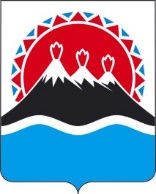 П О С Т А Н О В Л Е Н И ЕПРАВИТЕЛЬСТВА  КАМЧАТСКОГО КРАЯ                   г. Петропавловск-КамчатскийПРАВИТЕЛЬСТВО ПОСТАНОВЛЯЕТ:1. Часть 3 приложения к Постановлению Правительства Камчатского края от 16.12.2015 № 464-П «Об утверждении Порядка выдачи направлений в организации для детей-сирот и детей, оставшихся без попечения родителей, в Камчатском крае» изложить в следующей редакции:«3. Для получения направления для временного помещения в организацию для детей-сирот ребенка, относящегося к категории детей, указанных в пункте 1 части 1 настоящего Порядка, орган опеки и попечительства направляет Учредителю:1) ходатайство по форме согласно приложению 1 к настоящему Порядку;2) копию свидетельства о рождении ребенка (при наличии);3) копию паспорта ребенка, достигшего возраста 14 лет (при наличии);4) копии документов, подтверждающих утрату ребенком (отсутствие в отношении ребенка) попечения его родителей (единственного родителя), предусмотренных пунктом 8 Порядка формирования, ведения и использования государственного банка данных о детях, оставшихся без попечения родителей, утвержденного Приказом Министерства просвещения Российской Федерации от 15.06.2020 № 300 «Об утверждении Порядка формирования, ведения и использования государственного банка данных о детях, оставшихся без попечения родителей»;5) копию справки органа опеки и попечительства о наличии и местонахождении близких родственников ребенка (при наличии);6) копии документов, подтверждающих невозможность немедленного назначения ребенку опекуна или попечителя (заявление родственников об отказе принять ребенка на воспитание в свои семьи или акт органа опеки и попечительства о невозможности передать ребенка на воспитание в их семьи, информация о мерах, предпринятых органом опеки и попечительства по устройству ребенка на воспитание в семьи граждан Российской Федерации, постоянно проживающих на территории Российской Федерации);7) копию справки из образовательной организации об обучении ребенка (для детей школьного возраста);8) копию заключения психолого-медико-педагогической комиссии (при наличии);9) копию индивидуальной программы реабилитации ребенка-инвалида (при наличии);10) согласие на обработку персональных данных в отношении каждого из лиц, персональные данные которых содержатся в представляемых документах для получения направления, по форме согласно приложению 4 к настоящему Порядку.».2. Настоящее Постановление вступает в силу через 10 дней после дня его официального опубликования.[Дата регистрации]№[Номер документа]О внесении изменений в Постановление Правительства Камчатского края от 16.12.2015 
№ 464-П «Об утверждении Порядка выдачи направлений в организации для детей-сирот и детей, оставшихся без попечения родителей, в Камчатском крае»Председатель Правительства - Первый вице-губернатор Камчатского края[горизонтальный штамп подписи 1]А.О. Кузнецов